CE2 Lecture-compréhension		Un voleur chez le sénateur   			ch2 p 1 / 1CORRECTION Chapitre  2 Le roi des pommes1 / Que fabrique et vend l’artisan gaulois ?Onnogenos est un artisan potier qui fabrique et qui vend des céramiques.2 / Qu’espère-t-il en entrant chez le sénateur ?Il espère en entrant chez le sénateur faire de bonnes affaires3 / Pourquoi Onnogenos tombe-t-il très mal quand il arrive à la villa ?Onnogenos tombe- très mal quand il arrive à la villa parce qu’il y a eu un vol. 4 / Pourquoi Galatéa sourit-elle quand elle entend le nom du régisseur ?Galatéa sourit quand elle entend le nom du régisseur parce que son nom gauloiis Avallorix, signifie la pomme(Avallo) et le roi (Rix). Le nom du régisseur signifie donc « le roi des pommes »5 / Pourquoi le sénateur les accueille-t-il en poussant des cris furieux ?Le sénateur les accueille en poussant des cris furieux parce qu’il a froid dans sa chambre6 / Que doit faire le régisseur pour calmer le sénateur ?Pour calmer le sénateur le régisseur doit aller vérifier le système de chauffage.7 / A partir des informations du deuxième chapitre, réalise un schéma pour d’écrire le fonctionnement du système de chauffage de la villa.Le système de chauffage de la villa est un ingénieux système de chauffage par le sol.:– sous la maison (une vingtaine de marches plus bas) se trouve une cheminée où brûle un grand feu, le foyer ;– au-dessus du foyer ont été construites des galeries en argile dans lesquelles circule l’air chaud qui chauffe les pièces de la maison au-dessus.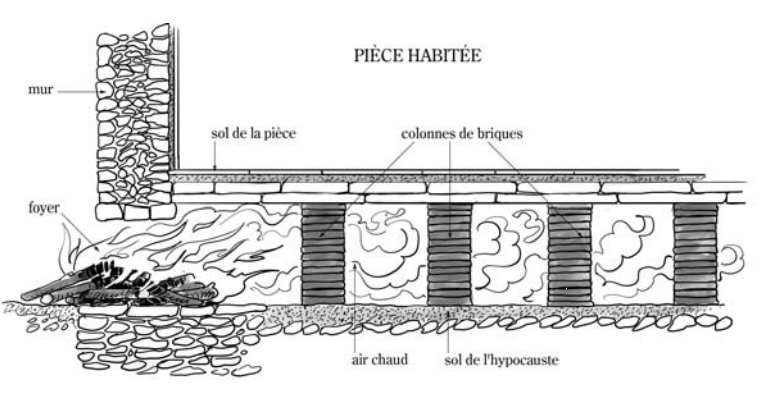 